Задание 1. В клетках квадрата написаны слова-символы. Прочитать их можно по ломаной линии, которая не должна пересекаться и не должна заходить на какой-либо квадрат дважды.Соберите слова-символы и запишите их в таблицу.Дайте им лаконичное пояснение, определение.Запишите название культурно-исторической эпохи, художественного явления, объединяющего все найденные Вами слова.Запишите ОДИН яркий пример культурного наследия, относящего к определенной Вами эпохе. Поясните свой выбор.1.2. Перед Вами 6 слов, в которых буквы переставлены местами. Каждому слову соответствует одно из 6 изображений.Расшифруйте написанные слова. Впишите их в таблицу вместе с номером соответствующего изображения. Кратко поясните в таблице смысл понятия, выраженного расшифрованным словом.Напишите, к какой культурно-исторической эпохе относятся расшифрованные понятия.Приведите ОДИН яркий пример культурного наследия определенной Вами эпохи. Дайте  его краткую характеристику. Поясните выбор.Задание 2. Прочитайте текстыОпределите произведение, о котором говорится в тексте. Напишите его название и имя автора.Укажите название поэтического произведения.Назовите художественные средства живописи и поэзии для передачи эмоциональной атмосферы произведения.Среди долины ровныя,
На гладкой высоте,
Цветет, растет высокий дуб
В могучей красоте.
Высокий дуб, развесистый,
Один у всех в глазах;
Один, один, бедняжечка, 
Как рекрут на часах!
Взойдет ли красно солнышко – 
Кого под тень принять?
Ударит ли погодушка – 
Кто будет защищать?Ни сосенки кудрявыя,
Ни ивки близ него,
Ни кустики зеленые 
Не вьются вкруг него…А.Ф. Мерзляков 2.2. Определите памятник архитектуры, о котором говорится в тексте. Напишите его название, местонахождение.Укажите название поэтического произведения.Назовите выразительные средства архитектуры и поэзии.<…> — здесь остановиться
Судил Господь народам и царям!
Ведь купол твой, по слову очевидца,
Как на цепи, подвешен к небесам.И всем векам — пример Юстиниана,
Когда похитить для чужих богов
Позволила эфесская Диана
Сто семь зеленых мраморных столбов.Но что же думал твой строитель щедрый,
Когда, душой и помыслом высок,
Расположил апсиды и экседры,
Им указав на запад и восток?Прекрасен храм, купающийся в мире,
И сорок окон — света торжество;
На парусах, под куполом, четыре
Архангела прекраснее всего.И мудрое сферическое зданье
Народы и века переживет,
И серафимов гулкое рыданье
Не покоробит темных позолот.О. МандельштамЗадание 3. Определите художественное полотно по фрагменту.Напишите название работы и ее автора. Какую часть в композиции занимает представленный фрагмент? Напишите, что на нем изображено. Опишите общую композицию работы.Назовите значимые запоминающиеся детали, их место в композиции и функции.Принципы драматургии какого великого русского писателя воплощены в этом произведении? В чем они, по Вашему мнению, выражаются?Укажите живописные работы этого художника. Назовите живописные произведения этого жанра.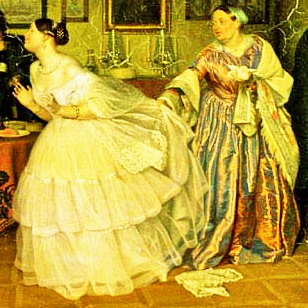 __________________________________________________________________________________________________________________________________________________________________________________________________________________________________________________________________________________________________________________________________________________________________________________________________________________________________________________________________________________________________________________________________________________________________________________________________________________________________________________________________________________________________________________________________________________________________________________________________________________________________________________________________________________________________________________________________________________________________________________________________________________________________________________________________________________________________________________________________________________________________________________________________________________________________________________________________________________________________________________________________________________________________________________________________________________________________________________________________________________________________________________________________________________________________________________________________________________________________________________________________________________________________________________________________________________________________________________________________________________________________________________________________________________________________________________________________________________________________________________________________________________________________________________________________________________________________________________________________________________________________________________________________________________________________________________________________________________________________________________________________________________________________________________________________________________________________________________________________________________________________________________________________________________________________________________________________________________________________________________________________________________________________________________________________________________________________________________________________________________________________________________________________________________________________________________________________________________________________________________________________________________________________________________________________________________________________________________________________________________________________________________________________________________________________________________________________________________________________________________________________________________________________________________________________________________________________________________________________________________________________________________________________________________________________________________________________________________________________________________________________________________________________________________________________________________________________________________________________________________________________________________________________________________________________________________________________________________________________________________________________________________________________________________________________________________________________________________________________________________________________________________________________________________________________________________________________________________________________________________________Задание 4. Даны изображения 5-ти архитектурных сооружений и 3-х интерьеров разных стилей.Соберите номера сооружений в группы по стилям.Соотнесите данные интерьеры с архитектурными сооружениями в ряду (поставьте в соответствующей графе таблицы порядковый номер). Напишите отличительные характерные признаки каждого архитектурного стиля.Заполните таблицу.1 2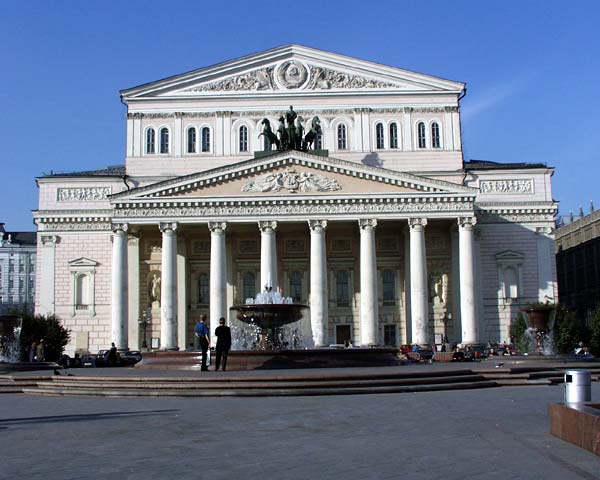 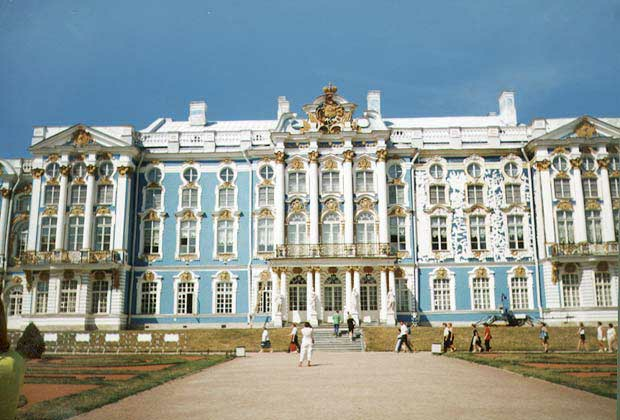 3 4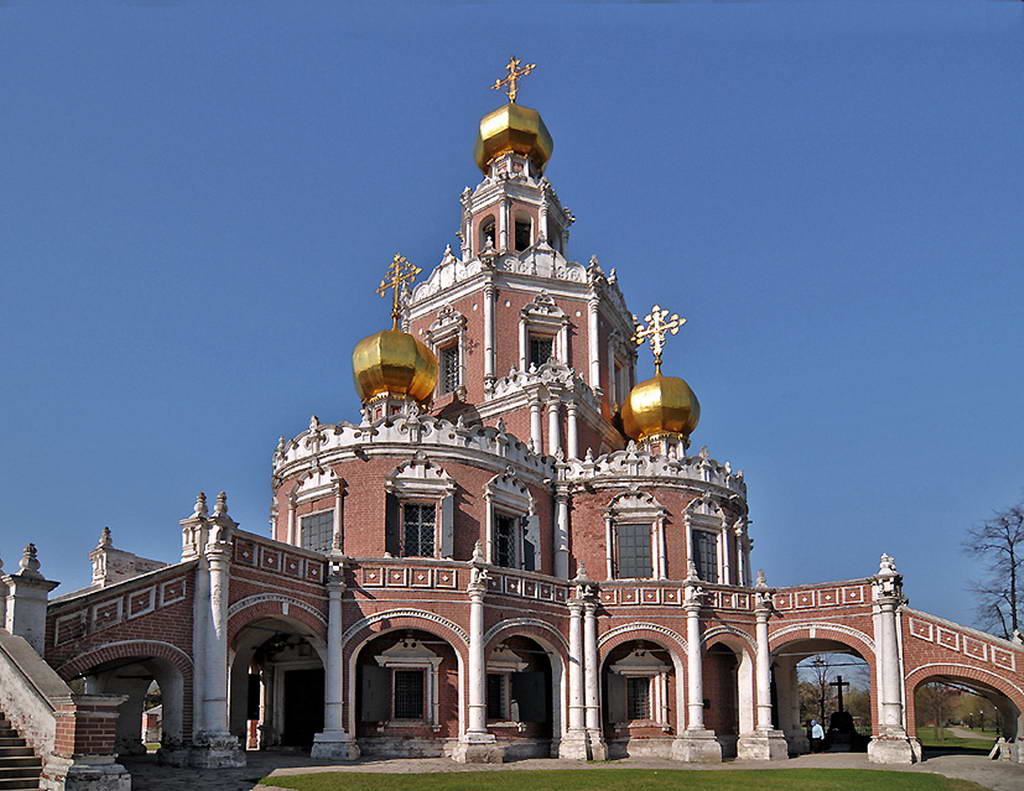 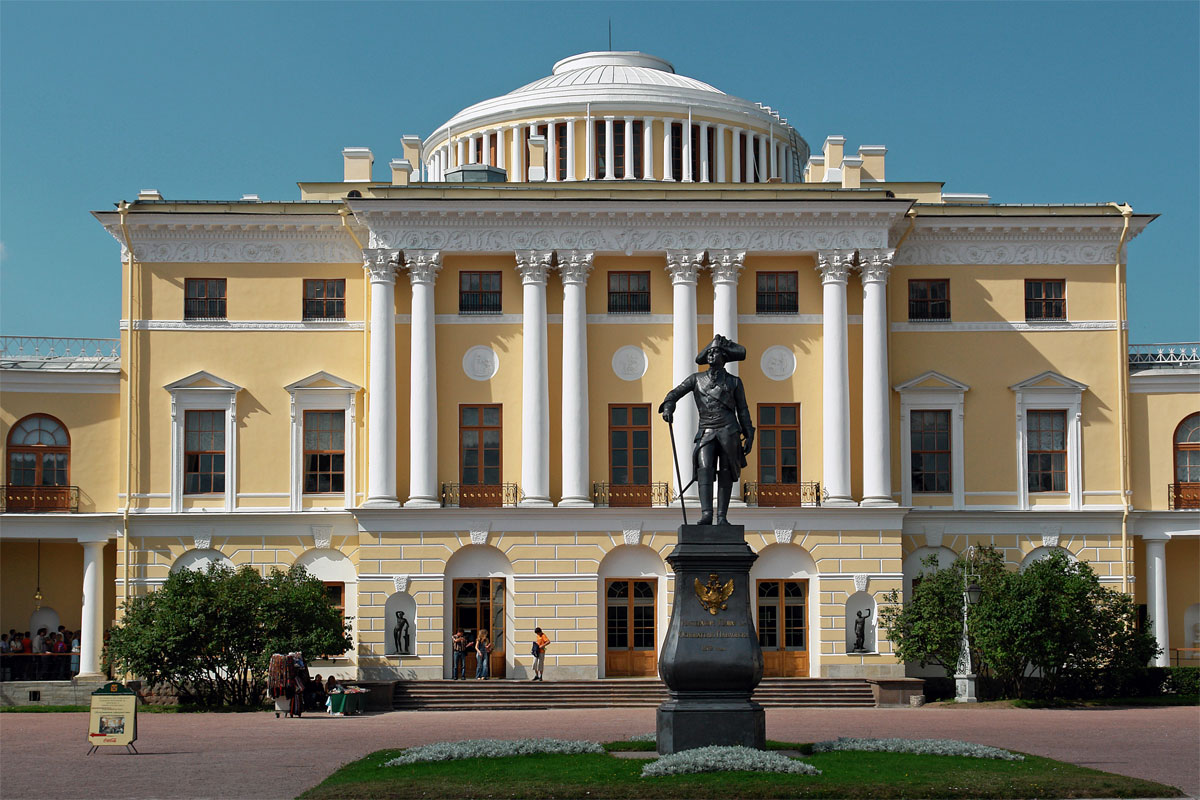 5 6                                                             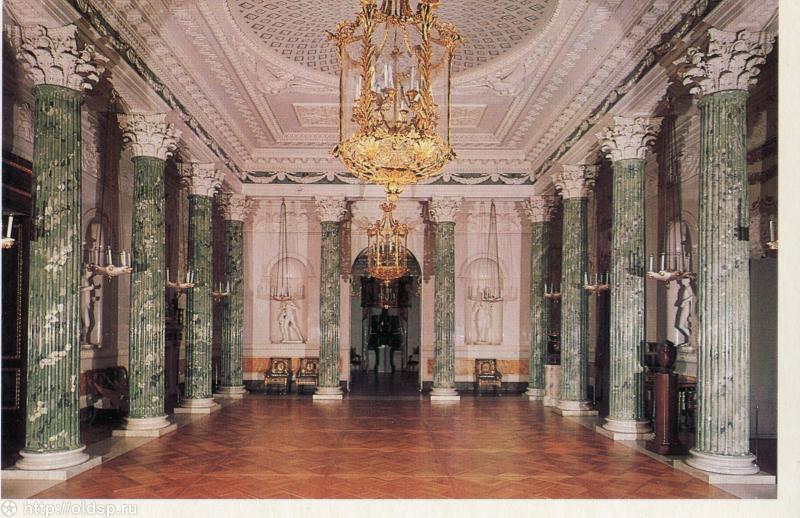 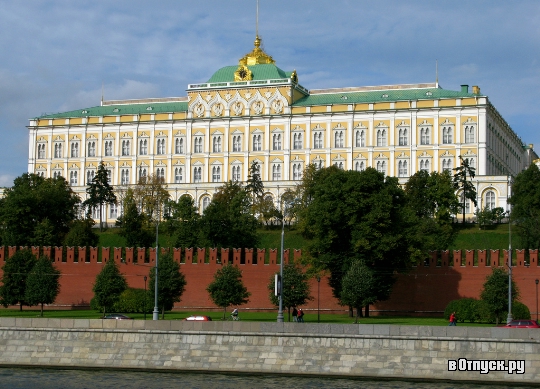 7 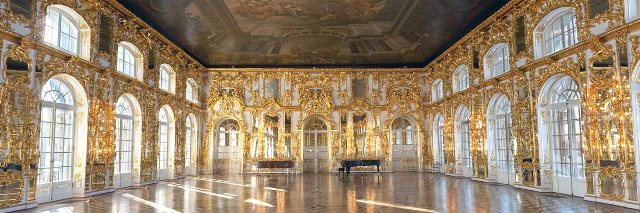 8 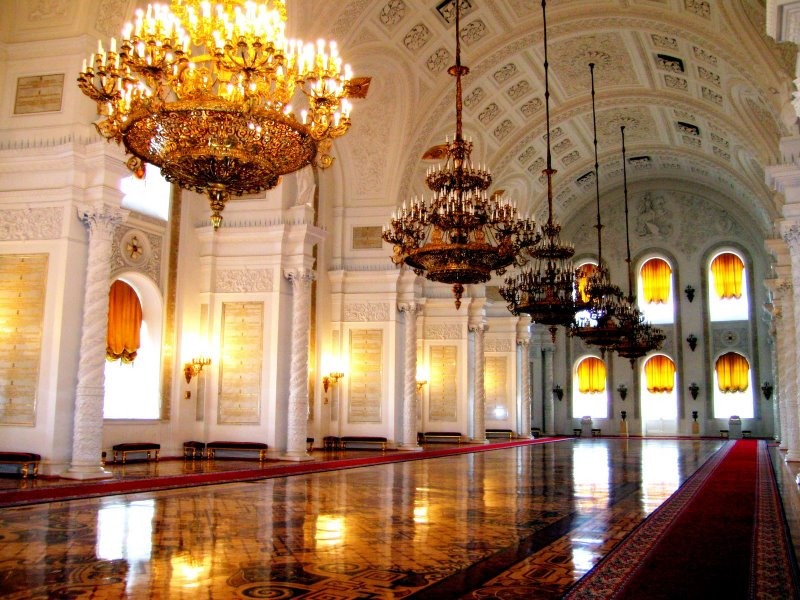 4.2. Даны изображения архитектурных сооружений разных стилей.Расположите группы памятников в хронологической последовательности по стилям.Напишите отличительные характерные признаки каждого архитектурного стиля.Приведите свои примеры (1–2) памятников архитектуры, выполненных в том или ином стиле. Впишите их названия, имена архитекторов в соответствующие графы таблицы1 2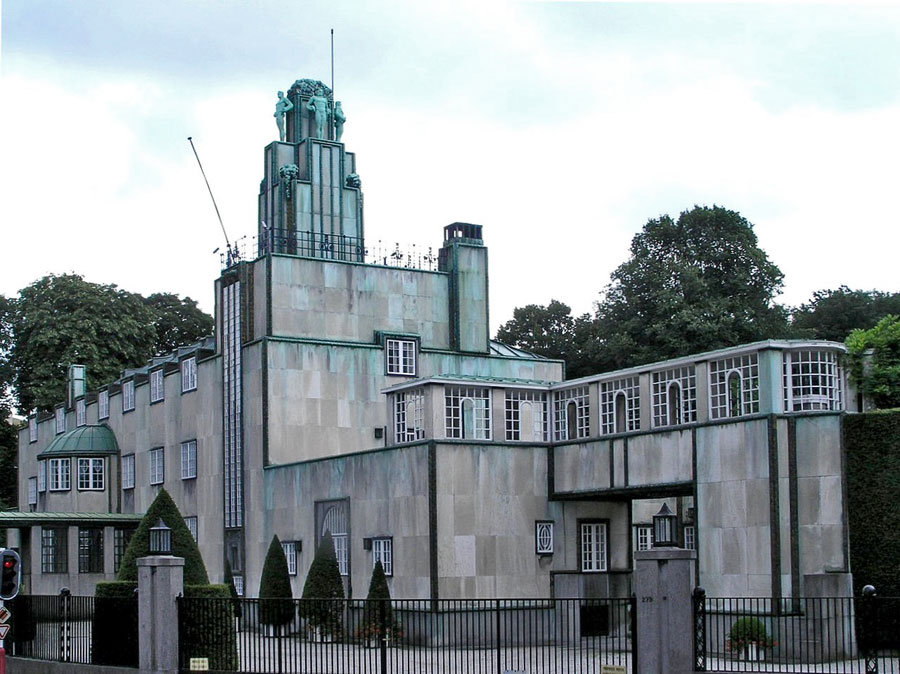 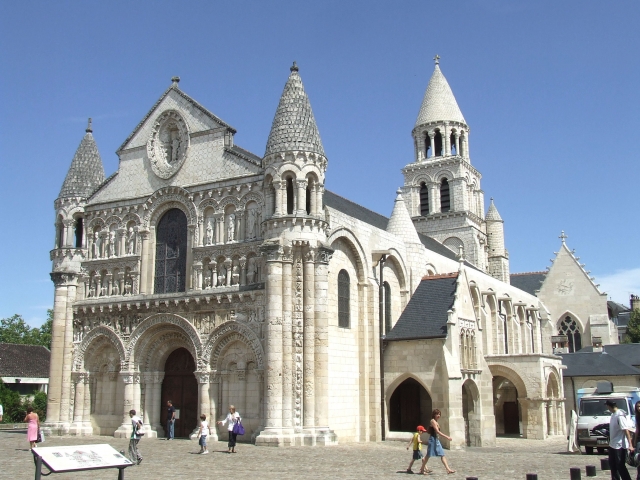   3  4 5 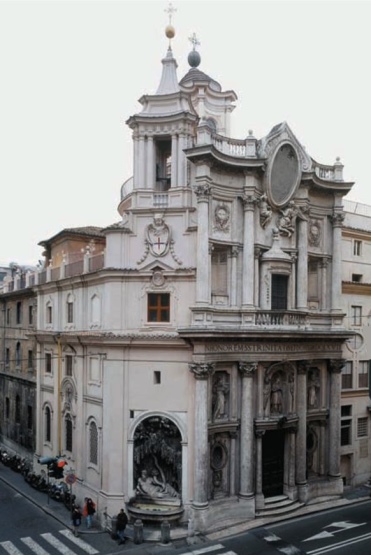 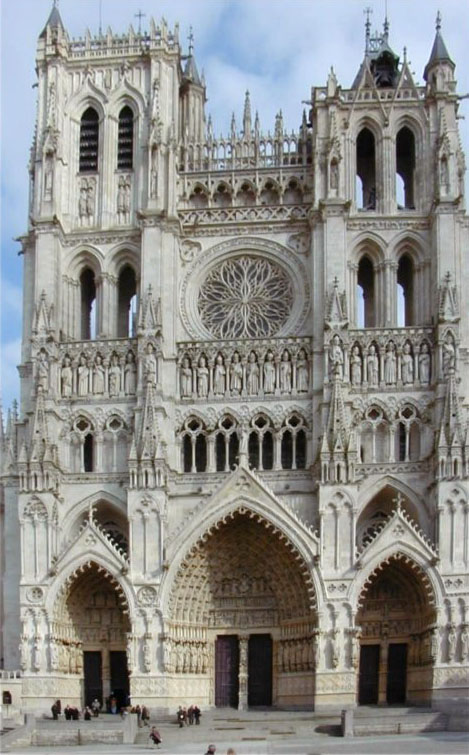 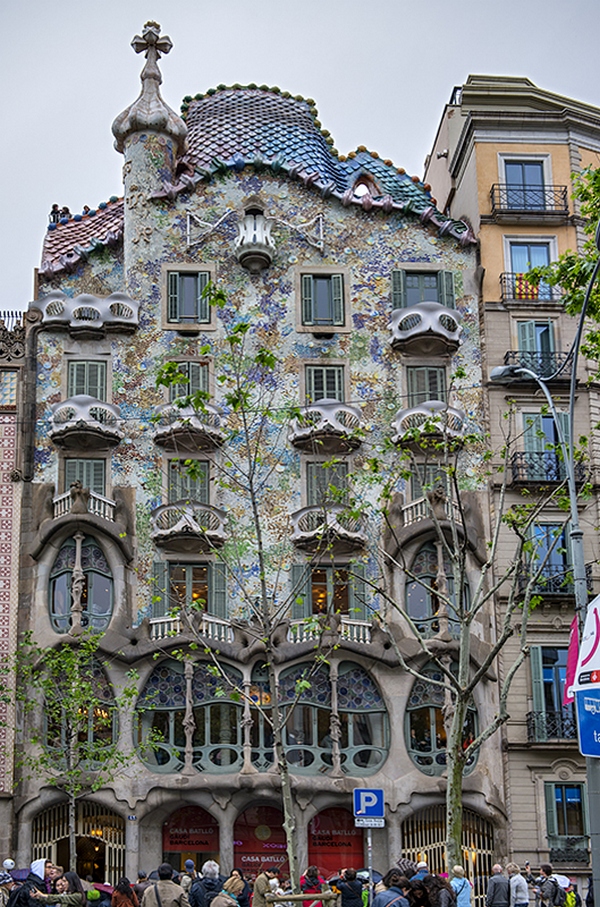                          6  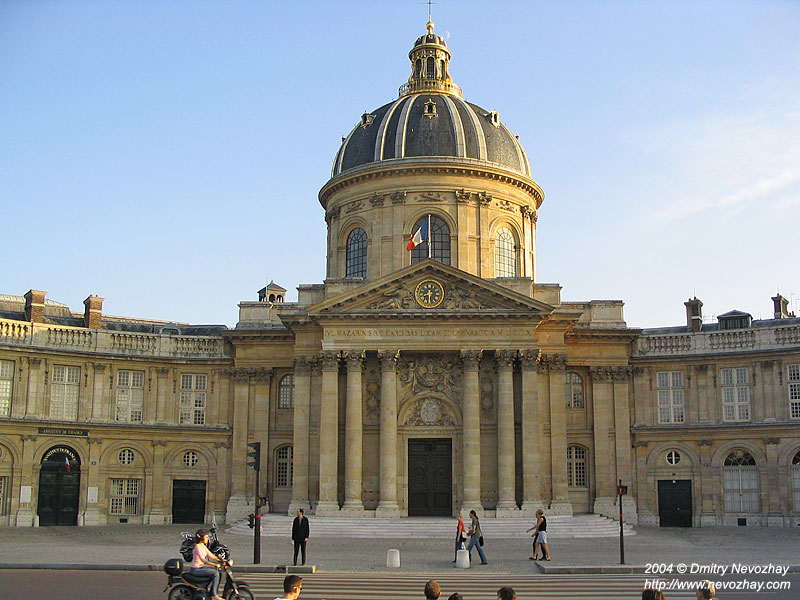 МИНИСТЕРСТВО ОБРАЗОВАНИЯ, НАУКИ И МОЛОДЕЖНОЙ ПОЛИТИКИ КРАСНОДАРСКОГО КРАЯГосударственное бюджетное учреждениедополнительного образования Краснодарского края«ЦЕНТР РАЗВИТИЯ ОДАРЕННОСТИ»350000 г. Краснодар,ул. Красная, 76тел. 259-84-01E-mail: cdodd@mail.ruВсероссийская олимпиада школьников по искусству (мировой художественной культуре)2016-2017 учебный годМуниципальный этап10 класс, заданияПредседатель предметно-методической комиссии: Н.А. Гангур, доктор исторических наук, профессорCОКОЛАРОФЛ,ПИС,ХО,МРЕКИАРАГП,АИАДЕР,КАРТИХСЭ,АДИЛ,РОЛЬ,МЕАКПОГОР.Слова-символыОпределенияОпределенияОпределенияНазвание культурно-исторической  эпохиПример культурного наследия, пояснение выбораСумма баловШ У К В И К Н ИО С Т А Г Н О Д Е Р Я З Л О С И Д Ю Б Е СН У А Р Е Р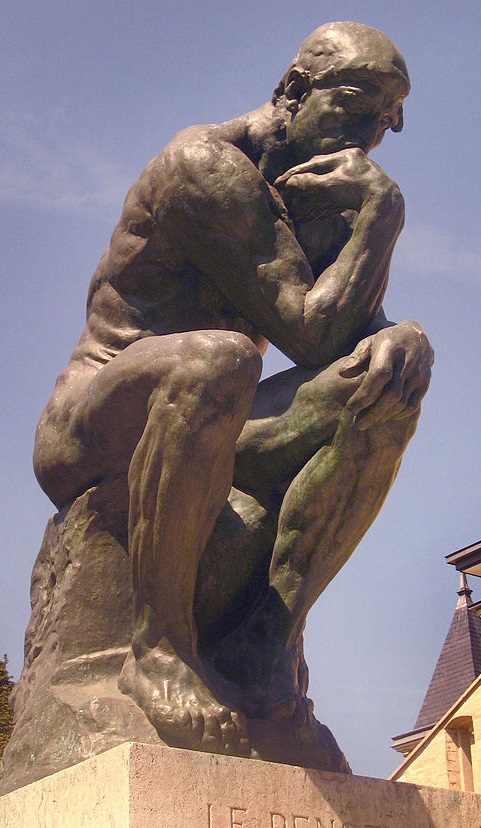 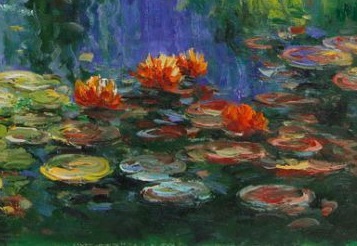 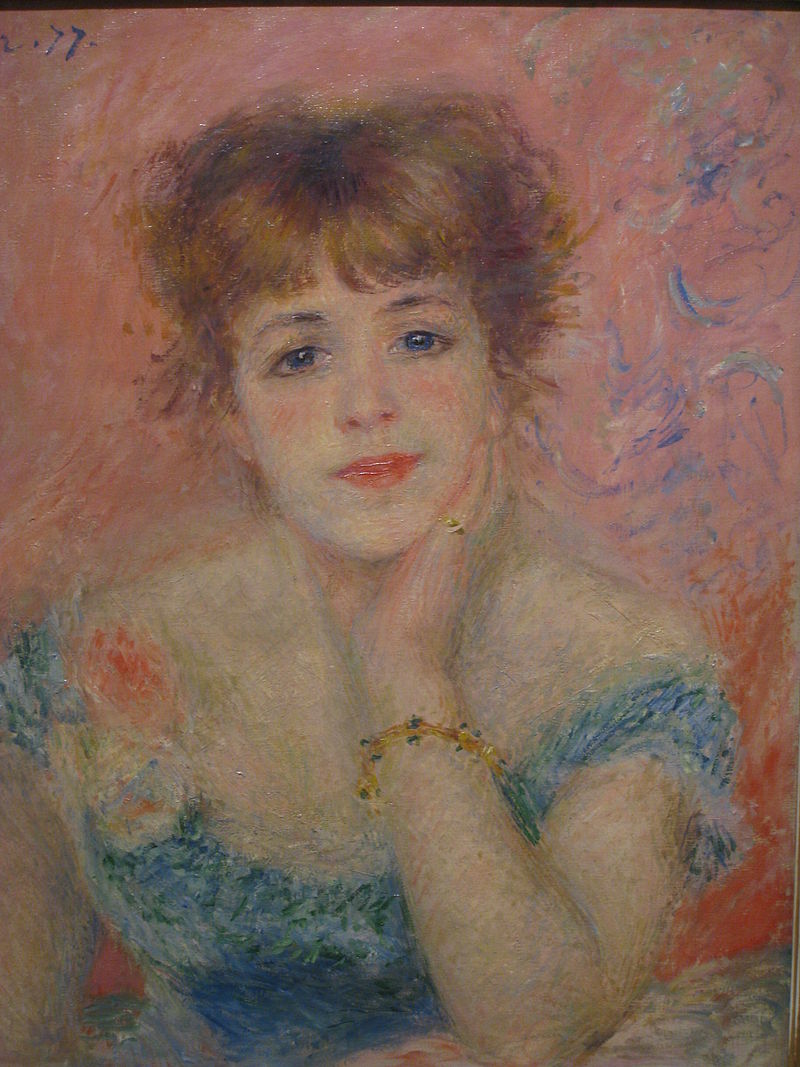 1.2.3.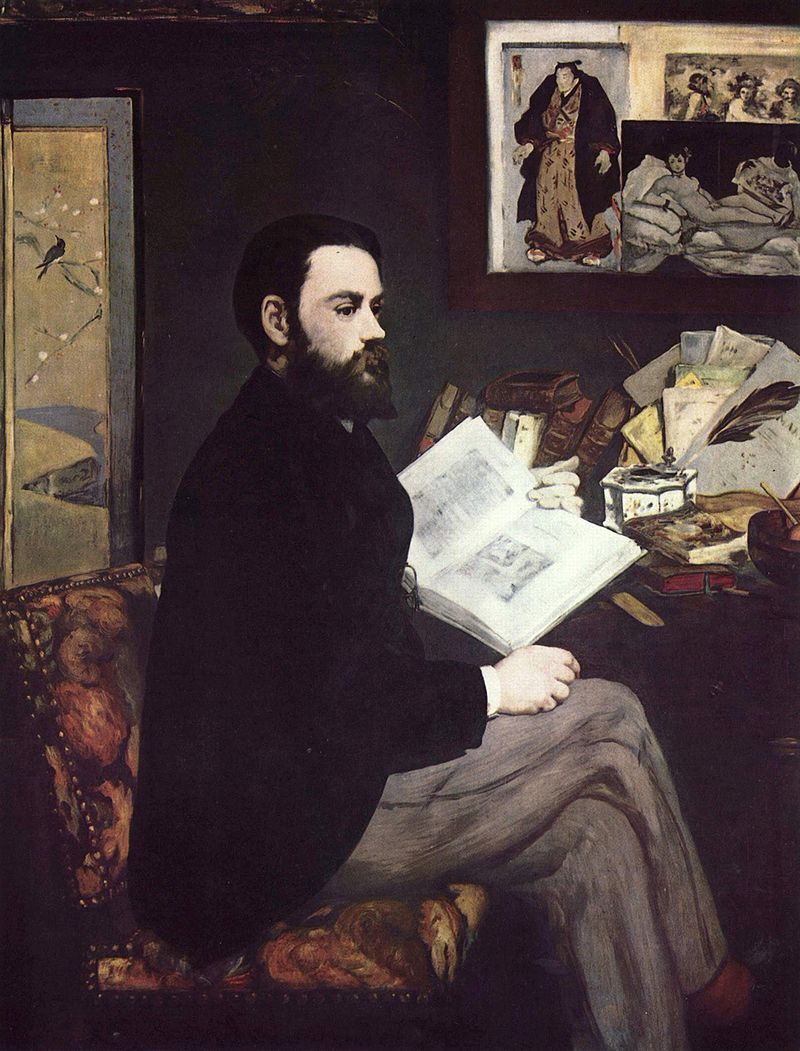 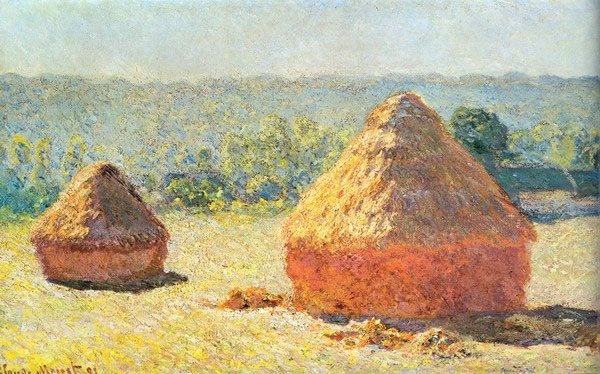 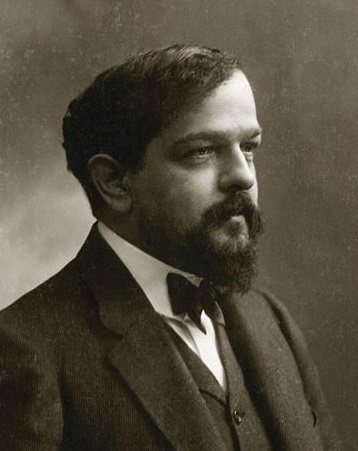 4.5.6.Расшифрованные терминыОпределенияОпределенияОпределенияНазваниекультурно-исторической эпохиПример культурного наследия, пояснение выбораСумма баловАвтор и название произведения                  Название стихотворения             Автор и название произведения                  Название стихотворения             Автор и название произведения                  Название стихотворения             Автор и название произведения                  Название стихотворения             Средства живописиСредства поэзииСредства поэзииСредства поэзииСумма балов            Название памятника                         Название стихотворения                                   Название памятника                         Название стихотворения                                   Название памятника                         Название стихотворения                                   Название памятника                         Название стихотворения                       Средства архитектурыСредства поэзииСредства поэзииСредства поэзииСумма баловСумма балов№изображенияНазвание архитектурного стиляХарактерные признаки стиляХарактерные признаки стиляХарактерные признаки стиляСумма балов№изображенияНазвание архитектурного стиляХарактерные признаки стиляХарактерные признаки стиляХарактерные признаки стиляСумма балов